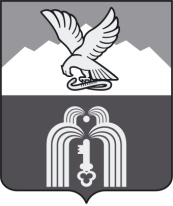 Российская ФедерацияР Е Ш Е Н И ЕДумы города ПятигорскаСтавропольского краяО назначении публичных слушаний по проекту решения Думы города Пятигорска «Об утверждении отчета об исполнении бюджета города-курорта Пятигорска за 2021 год»В соответствии с Федеральным законом «Об общих принципах организации местного самоуправления в Российской Федерации», Уставом муниципального образования города-курорта Пятигорска, Положением о порядке организации и проведения публичных слушаний в муниципальном образовании городе-курорте Пятигорске, утвержденным решением Думы города Пятигорска от 25 мая 2005 года № 79-42 ГД,Дума города ПятигорскаРЕШИЛА:1. Опубликовать проект решения Думы города Пятигорска «Об утверждении отчета об исполнении бюджета города-курорта Пятигорска за 2021 год» согласно Приложению к настоящему решению.2. Назначить проведение публичных слушаний по проекту решения Думы города Пятигорска «Об утверждении отчета об исполнении бюджета города-курорта Пятигорска за 2021 год» на 10 июня 2022 года на 11 часов 00 минут в здании администрации города Пятигорска (первый этаж, зал заседаний) по адресу: город Пятигорск, пл. Ленина, 2.3. Для организации и проведения публичных слушаний создать организационный комитет (рабочую группу) (далее – оргкомитет) в следующем составе:1) Маршалкин Семен Михайлович – заместитель председателя Думы города Пятигорска;2) Сухарев Константин Борисович  – председатель постоянного комитета Думы города Пятигорска по промышленности, предпринимательству, транспорту и связи;3) Величенко Анна Николаевна – заместитель  заведующего отделом экономики, бухгалтерского учета и отчетности Думы города Пятигорска;4) Журавлев Максим Михайлович – заведующий отделом правового и кадрового обеспечения, профилактики коррупционных правонарушений Думы города Пятигорска;5) Карпова Виктория Владимировна – заместитель главы администрации города Пятигорска;6) Корниенко Константин Николаевич – заместитель председателя постоянного комитета Думы города Пятигорска по бюджету и налогам;7) Куклина Ирина Николаевна – заведующий отделом экономики, бухгалтерского учета и отчетности Думы города Пятигорска;8) Михалева Елена Владимировна – управляющий делами Думы города Пятигорска;9) Савченко Владимир Алексеевич – председатель постоянного комитета Думы города Пятигорска по бюджету и налогам;10) Малыгина Анастасия Александровна – заместитель главы администрации города Пятигорска, управляющий делами администрации города Пятигорска;11) Сагайдак Лариса Дмитриевна – начальник муниципального учреждения «Финансовое управление администрации города Пятигорска»;12) Келлер Мария Александровна – начальник правового управления администрации города Пятигорска;13) Макагон Екатерина Васильевна – начальник МКУ «Информационно-аналитической центр».4. Установить что предложения по проекту решения Думы города Пятигорска «Об утверждении отчета об исполнении бюджета города-курорта Пятигорска за 2021 год» направляются в оргкомитет (Ставропольский край, город Пятигорск, пл. Ленина, 2 (3 этаж, кабинет №309) со дня опубликования настоящего решения по 7 июня 2022 года включительно,  в рабочие дни: с 9-00 до 18-00, в пятницу: с 9-00 до 17-00.5. Контроль за исполнением настоящего решения возложить на постоянный комитет Думы города Пятигорска по бюджету и налогам (Савченко В.А.).6. Настоящее решение вступает в силу со дня его официального опубликования.ПредседательДумы города Пятигорска                                                            Л.В. ПохилькоГлава города Пятигорска                                                             Д.Ю. Ворошилов______________________№____________________